Инструкция по установке и настройке голосового шлюза Grandstream HandyTone 286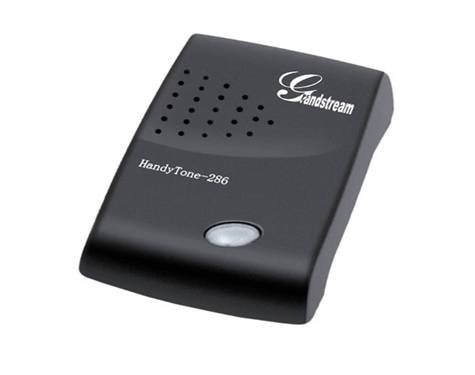 аналоговый, 1xFXS, 1xETH SIP Шлюз (SIP ATA адаптер) Полнофункциональный Voice/FAX over IP шлюз (ATA адаптер)Ультракомпактый, легкий Легок в установке и настройке, голосовые подсказки1xFXS порт (для подключения телефонного аппарата и/или факса)1. Основные сведения об органах управления телефонного аппарата.
Разъемы и органы управления, расположенные на его задней поверхности:LAN – разъем для подключения к вашей сети (ADSL/Cable модему, Hub, Switch или Router)
DC 5V – разъем для подключения источника питания постоянного тока (входит в комплект).
Phone – разъем для присоединения обычного телефонного аппарата.2. Порядок подключения телефонного адаптера к электропитанию и сети интернет выглядит так:2.1 Присоедините поставляемый в комплекте источник постоянного тока к разъему на задней панели и к сети электропитания.2.2 Подключите Ваш телефонный адаптер при помощи кабеля поставляемого в комплекте через гнездо LAN напрямую к Вашему (ADSL/Cable модему, Hub, Switch или Router).2.3 В гнездо Phone подключите обычный телефон (радио телефон или факс). Телефон должен обязательно быть установлен в тональном режиме.3. Настройка Grandstream HandyTone 286 с помощью Web-интерфейса По умолчанию на телефоне стоит функция получения динамического IP адреса.Снимите трубку телефона, подключенного к адаптеру и нажмите 02 на вашем телефоне.Вы услышите ответ по-английски: “Enter a Menu Option”.Нажмите 2 раза «звездочку»: ** Услышите сообщение о текущем IP адресе.Затем откройте Интернет-браузер (соединение с Интернет у Вас будет отсутствовать) и наберите адрес: http://192.168.1.5 (или другой, какой Вы определили )Перед вами появиться диалоговое окно ввода пароля. Вводим пароль , по умолчанию admin и нажимаем Login 
Появляется меню настроек, переходим на вкладку ADVANCED SETTINGS и заполняем поля регистрации:SIP Server: XXX.XXX.XXX.XXX IP-адрес SIP-сервера предоставленный “KazTransCom”,Outbound Proxy: IP-адрес SIP-сервера предоставленный “KazTransCom”, SIP User ID: Логин (данные в Личном кабинете, раздел «Настройка оборудования или телефона» )Authenticate: Логин (данные в Личном кабинете, раздел «Настройка оборудования или телефона» )Authenticate Password: Пароль (данные в Личном кабинете, раздел «Настройка оборудования или телефона» )Name: вводим любое имя латинскими буквами без пробеловВсе остальные значения оставляем без изменения так, как они не влияют на работу телефонного сервиса. После того как все настройки были внесены, нажимаем кнопку “UPDATE” для сохранения настроек в телефонном VOIP адаптере.И последнее когда шлюз перезагрузиться переткните Lan кабель в модеме на разъем с настроенным pvc 0/41 . Всё теперь можно звонить.Если у Вас есть дополнительные вопросы или Вы хотите получить помощь в настройке оборудования – Вы всегда можете обратиться в Call Centre позвонив по номер 8 800 099 0099 (звонки с городских номеров бесплатные) или по городским номерам, указанным на сайте: http://www.kaztranscom.kz.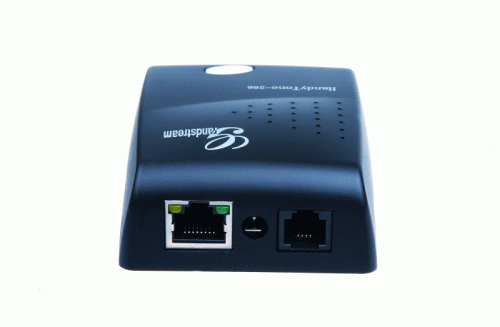 Рис.1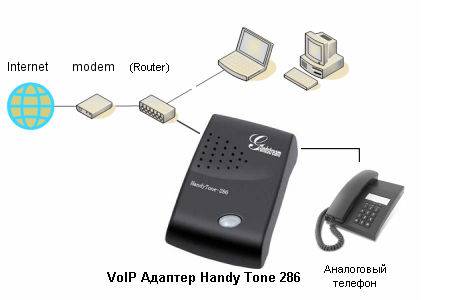 Рис.2Подключение к модему посредством WEB-интерфейса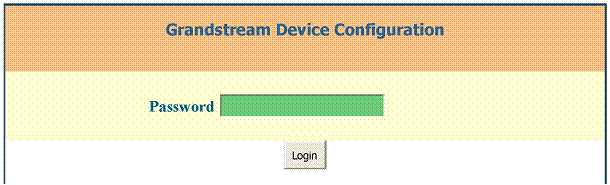 Рис.3Рис.4Подключение к модему посредством WEB-интерфейса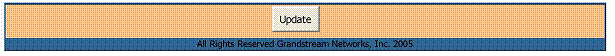 Рис.6Подключение к модему посредством WEB-интерфейса